07.05.2021 r.klasa – II tlp, nauczyciel – Arkadiusz Załęski, przedmiot – gospodarka magazynowa,            temat – Wskaźniki wydajności stosowane w gospodarce magazynowejDrodzy uczniowie! Proszę zapoznać się z zamieszczoną poniżej notatką. Proszę przepisać notatkę do zeszytu (ewentualnie wydrukować i wkleić). W razie wątpliwości, niejasności, ewentualnych pytań proszę kontaktować się ze mną za pomocą skrzynki e-mail: minorsam@interia.pl .                                                       Pozdrawiam i życzę owocnej pracy. Arkadiusz Załęski.Wskaźnik wykorzystania pojemności użytkowej magazynu (Mvu) – określa, jaka część pojemności magazynu jest wykorzystywana do składowania materiałów.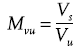 Vs – pojemność składowa wg planu zagospodarowania przestrzeni magazynowej (m3),Vu – pojemność użytkowa magazynu (m3).Wskaźnik wykorzystania pojemności składowej magazynu (Mvs) – miernik określający, czy pojemność składowa magazynu rzeczywiście odpowiada przestrzeni przeznaczonej                        do magazynowania towarów lub materiałów. Wskaźnik ten powinien mieć wartość zbliżoną do 1.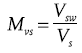 Vsw – pojemność składowa wykorzystana magazynu (m3),Vs – pojemność składowa wg planu zagospodarowania przestrzeni magazynowej (m3).Wskaźnik eksploatacji przestrzeni składowej magazynu (Mev) – określa stopień wykorzystania powierzchni składowej magazynu.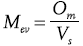 Om – wielkość obrotu magazynowego w badanym okresie (t, zł),Vs – pojemność składowa wg planu zagospodarowania przestrzeni magazynowej (m3).Wskaźnik technicznego uzbrojenia przestrzeni magazynowej (Muv) - określa stopień powierzchni użytkowej magazynu wykorzystany przez maszyny i urządzenia. Wskaźnik ten pokazuje zaawansowanie techniczne magazynu. Jest istotny przy kalkulacji kosztów magazynowych.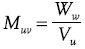 Ww – wartość wyposażenia technicznego magazynu (zł),Vu – pojemność użytkowa magazynu (m3).Wskaźnik wyposażenia przestrzeni magazynowej w środki transportowe (Mtv) – określa poziom zmechanizowania magazynu i stosunek wartości środków transportowych wykorzystywanych przy przemieszczaniu towarów do pojemności użytkowej magazynu.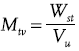 Wst – wartość środków transportu magazynowego (zł),Vu – pojemność użytkowa magazynu (m3).